MẪU: KQT06-ĐTĐHCỘNG HÒA XÃ HỘI CHỦ NGHĨA VIỆT NAM Độc lập - Tự do - Hạnh phúcĐƠN XIN CHUYỂN ĐỔI HỌC PHẦNKính gửi:Khoa Trưởng Khoa Quốc tế;Tổ Đào tạo Khoa Quốc tế.Tôi tên là: ...................................................................................... Mã sinh viên: ...........................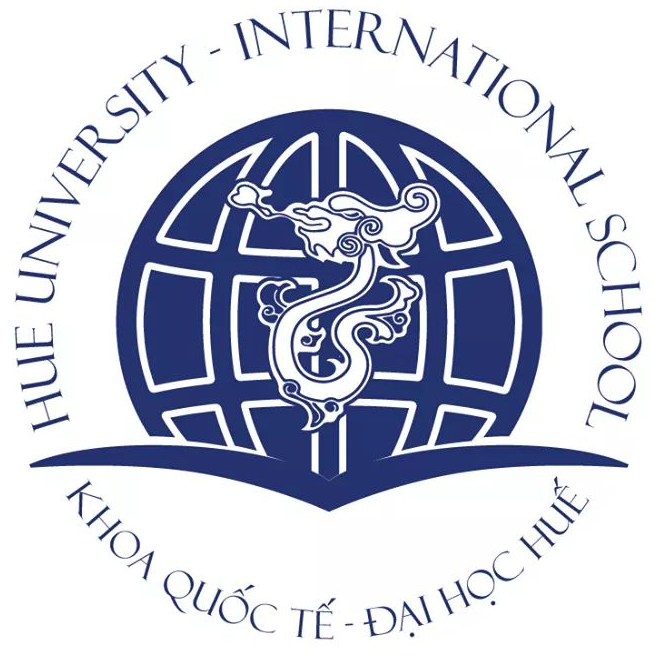 Hiện đang học lớp: .......................................... Khóa: .................. Số điện thoại: ...........................Ngành/Chuyên ngành: ....................................................................................................................Tôi viết đơn này xin Khoa chuyên môn cho tôi được chuyển đổi các học phần trong chương trình đào tạo đang theo học như sau: Tôi xin chân thành cảm ơnPHẦN XÉT DUYỆT CỦA KHOA TRƯỞNGGhi chú: Sinh viên xem thông báo, thời khóa biểu và lịch thi trên trang website Khoa Quốc tế. Sau 03 ngày làm việc kể từ ngày nộp đơn, nếu chưa thấy kết quả, sinh viên liên hệ với Tổ Đào tạo Khoa Quốc tế để kiểm tra.Số TTHọc phần xin hủyHọc phần xin hủyHọc phần xin hủyHọc phần xin thay thếHọc phần xin thay thếHọc phần xin thay thếSố TTMã HPTên học phần xin hủySố TCMã HPTên học phần xin thay thếSố TC1234567Thừa Thiên Huế, ngày … tháng … năm 20..…XÁC NHẬN CỦA CỐ VẤN HỌC TẬPNgười làm đơn(Sinh viên ký và ghi rõ họ tên)